ПРОЕКТ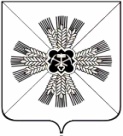 КЕМЕРОВСКАЯ ОБЛАСТЬПРОМЫШЛЕННОВСКИЙ МУНИЦИПАЛЬНЫЙ РАЙОНКАЛИНКИНСКОЕ СЕЛЬСКОЕ ПОСЕЛЕНИЕСОВЕТ НАРОДНЫХ ДЕПУТАТОВКАЛИНКИНСКОГО СЕЛЬСКОГО ПОСЕЛЕНИЯ 3-й созыв,  -е заседаниеРЕШЕНИЕот «___»_______ 2017г. № д.КалинкиноО передаче администрацией Калинкинского сельского поселенияосуществления части своих полномочий администрации Промышленновского муниципального районаВ соответствии с частью 4 статьи 15 Федерального закона от 06.10.2003 № 131 - ФЗ «Об общих принципах организации местного самоуправления в Российской Федерации», статьями 265, 269.2 Бюджетного кодекса Российской Федерации, Совет народных депутатов Калинкинского сельского поселения  РЕШИЛ:1. Передать полномочия по осуществлению внутреннего муниципального финансового контроля администрации Промышленновского муниципального района в лице сектора муниципального финансового контроля администрации Промышленновского муниципального района.2. Заключить соглашение о передаче  полномочий по осуществлению внутреннего муниципального финансового контроля.3. Настоящее решение подлежит обнародованию на информационном стенде администрации Калинкинского сельского поселения и в  информационно-телекоммуникационной сети «Интернет». 4. Контроль за исполнением настоящего решения возложить на главного специалиста экономического блока И.З.Куликову.  5. Настоящее решение вступает в силу со дня подписания и распространяет свое действие на правоотношения, возникшие с 01.01.2017.                 Председатель     Совета народных депутатовКалинкинского сельского поселения                                     П.Г.Березка                       Глава Калинкинского сельского поселения                                     П.Г.Березка                